Žiadosť dotknutej osoby na uplatnenie jej právv zmysle článku 15 až 22 Nariadenia Európskeho parlamentu a rady (EÚ) 2016/679 (ďalej len Nariadenie EÚ alebo GDPR)___________________________________________________________________________PREVÁDZKOVATEĽObchodné meno: JS&LT s. r. o.Sídlo: Lomená 10, 040 01 KošiceIČO: 46119213Zapísaný v Obchodný register Mestského súdu Košice, oddiel: Sro, vložka č. 27522/VKontaktné údaje prevádzkovateľa: Kontaktná osoba: Mgr, Ľudmila Šohajdová+421 948 100 696                                                              magentakosice@gmail.com                                     Žriedlová 11, 040 01 košice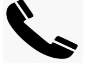 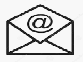 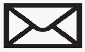  Žiadateľ (dotknutá osoba): titul, meno a priezvisko: ..............................................................dátum narodenia: ....................................................................... korešpondenčná adresa ..............................................................e-mailová adresa: ....................................................................... Status dotknutej osoby voči prevádzkovateľovi: (vyznačiť) ☐ dodávateľ/obchodný partner/návštevník ☐ iná fyzická osoba☐ zamestnanec                                                 ☐ bývalý zamestnanec ☐ zamestnanec pracujúci na „Dohodu“         ☐ uchádzač o zamestnanie                   (Prevádzkovateľ môže požiadať o poskytnutie dodatočných informácií potrebných na potvrdenie totožnosti dotknutej osoby, ak má oprávnené pochybnosti o totožnosti fyzickej osoby, ktorá túto žiadosť podáva. Ak prevádzkovateľ preukáže, že dotknutú osobu nie je schopný identifikovať, môže v súlade s čl. 11 ods. 2 Nariadenia GDPR odmietnuť konať na základe tejto žiadosti pri výkone práv dotknutej osoby.) Požadovaný spôsob vybavenia žiadosti: (vyznačiť) ☐ v listinnej forme                                   ☐ e-mailom                                           ☐ ústne (ak je to možné) (Prevádzkovateľ je povinný poskytnúť žiadateľovi informácie v listinnej alebo elektronickej podobe, spravidla v rovnakej podobe, v akej bola podaná žiadosť. Ak o to žiadateľ požiada, informácie môže prevádzkovateľ poskytnúť aj ústne, ak žiadateľ preukáže svoju totožnosť iným spôsobom.) Právo, ktoré si v zmysle GDPR dotknutá osoba svojou žiadosťou uplatňuje: (vyznačiť) ☐ prístup k osobným údajom (článok 15 GDPR) (Prístup nesmie mať nepriaznivé dôsledky na práva iných fyzických osôb.) ☐ oprava a doplnenie osobných údajov (článok 16 GDPR) ☐ výmaz osobných údajov, tzv. právo na zabudnutie) (článok 17 GDPR) (Zverejnených/nepotrebných/spracúvaných nezákonne, údaje priameho marketingu; po odvolaní súhlasu na spracovanie, ak neexistuje iný právny základ spracúvania; neuplatňuje sa pri údajoch spracúvaných pri výkone verejnej moci zverenej prevádzkovateľovi, spracúvaných na účel archivácie, vedecký/štatistický účel, na uplatnenie práva na slobodu prejavu a práva na informácie, na preukazovanie a uplatňovanie právnych nárokov.) ☐ obmedzenie spracúvania osobných údajov (článok 18 GDPR) (Počas opravy nesprávnych údajov, počas overenia či pri spracúvaní pri výkone verejnej moci/na základe oprávnených záujmov prevádzkovateľa neprevažujú záujmy dotknutej osoby, ak dotknutá osoba namieta výmaz údajov a požaduje ho nahradiť obmedzením spracúvania, ak prevádzkovateľ údaje už nepotrebuje a potrebuje ich dotknutá osoba na uplatnenie právneho nároku.) ☐ prenesenie osobných údajov spracúvaných automatizovanými prostriedkami (článok 20 GDPR) (Pri spracúvaní údajov na základe súhlasu dotknutej osoby/zmluvy medzi prevádzkovateľom a dotknutou osobou; neuplatňuje sa pri údajoch spracúvaných pri výkone verejnej moci zverenej prevádzkovateľovi.) ☐ namietanie spracúvania osobných údajov (článok 21 GDPR) (Pri spracúvaní na základe čl. 6 ods. 1 písm. e) alebo písm. f) Nariadenia GDPR t. j. pre potreby verejného záujmu/výkonu verejnej moci zverenej prevádzkovateľovi/oprávnených záujmov prevádzkovateľa, ak bude pokračovať v spracúvaní, poskytne odôvodnenie; ☐ automatizované individuálne rozhodovanie vrátane profilovania (článok 22 GDPR) Upresnenie údajov k uplatňovanému právu a žiadosti: ................................................................................................................................................................... ................................................................................................................................................................... ................................................................................................................................................................... Poskytnutie informácií dotknutej osobe podľa článku 13 GDPR: Právnym základom pre spracúvanie osobných údajov získaných od žiadateľa a uvedených v tejto žiadosti je GDPR a zákon č. 18/2018 Z.z. o ochrane osobných údajov a o doplnení niektorých zákonov v znení neskorších predpisov (ďalej len „Zákon“). Prevádzkovateľ tieto údaje uchováva po dobu trvania účelu spracovania a po dobu trvania päť rokov. Účelom spracúvania týchto údajov je evidencia a vybavenie žiadosti dotknutej osoby na uplatnenie jej práv v súlade s platnou legislatívou. Prevádzkovateľ má v súlade so Zákonom určenú zodpovednú osobu poverenú dohľadom nad ochranou osobných údajov. Príjemcami osobných údajov v súlade s týmto účelom sú prevádzkovateľ, dotknutá osoba, prípadne Úrad na ochranu osobných údajov Slovenskej republiky, voči ktorému má prevádzkovateľ oznamovaciu povinnosť a príjemcovia, ktorým je prevádzkovateľ povinný v zmysle článku 19 GDPR oznámiť opravu/vymazanie osobných údajov alebo obmedzenie spracúvania osobných údajov. Dotknutá osoba má právo na poskytnutie informácie, právo na prístup k osobným údajom, právo na opravu a má právo podať návrh na začatie konania podľa § 100 Zákona. Bližšie informácie o právach dotknutej osoby sú uvedené v Zákone Prevádzkovateľ môže obmedziť rozsah práv dotknutej osoby v zmysle článku 23 GDPR, ak je takéto obmedzenie ustanovené s cieľom zaistiť najmä ochranu práv dotknutej osoby alebo iných osôb a uplatnenie vymáhania občianskoprávnych nárokov. Dotknutá osoba/žiadateľ prehlasuje, že sa s týmito informáciami, ktoré jej prevádzkovateľ poskytol oboznámila pred odoslaním formulára „Žiadosť dotknutej osoby na uplatnenie jej práv“ podľa Zákona. .............................................................. Dátum a vlastnoručný podpis dotknutej osoby alebo jej zákonného zástupcu, ak sa jedná o dieťa do 16 rokov